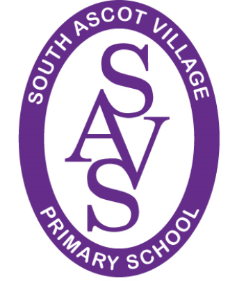 17th July 2020Starting School in September 2020School transition is looking very different to what would normally been possible at South Ascot Village School. We will however endeavor to make the transition as smooth as possible.New Parents to Our School…For brand new families to our school we are offering you an opportunity to visit the EYFS setting on 1st September. You will be emailed directly if you fall into this group with further details of your individual visit. Social distancing guidelines at the time will be adhered to.Day 1…All pupils in the Foundation Stage 2 class (Reception) will start their new school journey on Wednesday 2nd September 2020. Children should arrive at school ready to enter the school when the doors open at 9:00am. A member of staff will be at the door to great you. Unfortunately, parents of FS2 pupils will not be able to enter the school building. A Gradual Start – ½ days only…For the first 8 days (Wednesday 2nd September to Friday 11th we will be running only ½ days). This will enable the children to settle in and acclimatise to the space at a gradual pace.  The children will stay for lunch and finish at 12:30pm for collection at the Foundation Stage School doors.Moving forward to full days…From 14th September 2020, a normal school day will run from 9am until 3:10pm. These timings may be different from what you have been told before, however adjustments have had to be made as we need a staggered entry and exit system due to current COVID-19 government guidelines.Wraparound Care…Breakfast Club and After School Club Provision is provided by Get Active on the Primary school site. Bookings are now being accepted for September 2020.What they will/will not need…Children will be required to wear the correct school uniform each day, available from the school office, hopefully you have filled in your order form for collection. The children will need to bring a named coat and water bottle. They will also need to bring in their lunch in a wipeable container unless they are taking up the Universal Free school offer which we would encourage. Children can order their hot lunch on a daily basis as part of their registration process. We will also be providing your child with a healthy snack on a daily basis.No book bags will be required in school. Books will be provided in school for them to read during the day but we are not, at present, planning for resources to go to and from home. We have an online reading application – Bug Club to facilitate reading at home – albeit on screen! Logins will be received in September. Hopefully this will be a temporary measure as restrictions are lifted and our risk assessment is altered.Forest School and PEWe will be in contact with in the first few days to explain the procedures for PE and Forest School Sessions but we won’t overwhelm you with this yet!A new journey begins…We do hope you are looking forward to starting the new academic year. Selina, Alison and myself are all looking forward to welcoming you to Foundation Stage 2.Have a safe and enjoyable summer.Miss Kate RimellHead teacher